04.03.2024  № 719О внесении изменения в постановление администрации города Чебоксары от 04.04.2022 № 1086 «О создании комиссии по вопросам, возникающим при рассмотрении заявлений религиозных организаций о передаче имущества религиозного назначения, находящегося в муниципальной собственности города Чебоксары»В связи с кадровыми изменениями в администрации города Чебоксары, в соответствии с Федеральным законом от 06.10.2003 № 131-ФЗ «Об общих принципах организации местного самоуправления в Российской Федерации» администрация города Чебоксары постановляет:1. Внести изменение в постановление администрации города Чебоксары от 04.04.2022 № 1086 «О создании комиссии по вопросам, возникающим при рассмотрении заявлений религиозных организаций о передаче имущества религиозного назначения, находящегося в муниципальной собственности города Чебоксары», изложив приложение № 2 в новой редакции согласно приложению к настоящему постановлению.2. Настоящее постановление вступает в силу со дня его официального опубликования.3. Контроль за исполнением настоящего постановления возложить на заместителя главы администрации города по имущественным и земельным вопросам.Глава города Чебоксары 	Д.В. Спирин Приложение к постановлению администрации города Чебоксарыот 04.03.2024  № 719Приложение № 2УТВЕРЖДЕН постановлением администрации города Чебоксары от 04.04.2022 № 1086Состав комиссии по вопросам, возникающим при рассмотрении заявлений религиозных организаций о передаче имущества религиозного назначения, находящегося в муниципальной собственности города Чебоксары	Васильев Юрий Александрович – заместитель главы администрации города по имущественным и земельным вопросам, председатель комиссии;	Чепрасова Ольга Викторовна - заместитель главы администрации по социальным вопросам, заместитель председателя комиссии;	Александров Олег Владимирович – начальник управления имущественных и земельных отношений администрации города Чебоксары, секретарь комиссии.	Члены комиссии:	Антонова Инна Николаевна - заместитель главы администрации по экономическому развитию и финансам;	Григорьев Александр Иванович - директор МКУ «Земельное управление» города Чебоксары;	Маркова Людмила Владимировна - начальник управления культуры и развития туризма администрации города Чебоксары;	Представитель руководящего органа (центра) религиозной организации, обратившейся с заявлением о передаче имущества религиозного назначения (по согласованию);	Представитель общественной организации (по согласованию)._______________________Чăваш РеспубликиШупашкар хула	Администрацийě	ЙЫШĂНУ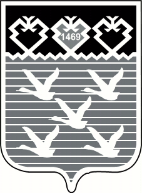 Чувашская РеспубликаАдминистрациягорода ЧебоксарыПОСТАНОВЛЕНИЕ